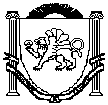 Республика КрымБелогорский районЗуйский сельский совет32 сессия 1-го созываРЕШЕНИЕ07 декабря .										№ 344О создании муниципального дорожногофонда Зуйского сельского поселенияБелогорского района Республики КрымВ целях финансового обеспечения дорожной деятельности в отношении автомобильных дорог общего пользования местного значения и в  соответствии со статьей  179.4 Бюджетного кодекса Российской Федерации, Федеральным законом от 06.10.2003 № 131-ФЗ «Об общих принципах организации местного самоуправления в Российской Федерации», Федеральным законом от 08.11.2007 № 257-ФЗ «Об автомобильных дорогах и о дорожной деятельности в Российской Федерации о внесении изменений в отдельные законодательные акты Российской Федерации», на основании статьи 5 пункта 5 Устава  муниципального образования Зуйское сельское поселение Белогорского района Республики Крым,Зуйский сельский совет РЕШИЛ:1. Создать муниципальный дорожный фонд Зуйского сельского поселения Белогорского района Республики Крым2. Утвердить Положение о муниципальном дорожном фонде Зуйского сельского поселения Белогорского района Республики Крым (приложение 1).3. Настоящее решение подлежит обнародованию на официальном Портале Правительства Республики Крым на странице Белогорского муниципального района http://belogorskiy.rk.gov.ru в разделе – Муниципальные образования района, подраздел Зуйское сельское поселение3. Контроль за исполнением настоящего решения возложить на 
председателя Зуйского сельского совета – главу администрации Зуйского сельского поселения Лахина А.А.Председатель Зуйского сельского совета –Глава администрации Зуйского сельского поселения			А.А.ЛахинПриложение 1 к решению 32 сессииЗуйского сельского совета от 07.12.2016 №ПОЛОЖЕНИЕо муниципальном дорожном фондеЗуйского сельского поселенияБелогорского района Республики КрымНастоящее Положение разработано в соответствии с Бюджетным кодексом Российской Федерации, Федеральным законом от 06.10.2003г. № 131-ФЗ «Об общих принципах организации местного самоуправления в Российской Федерации», Федеральным законом от 08.11.2007г. № 257-ФЗ «Об автомобильных дорогах и дорожной деятельности в Российской Федерации и о внесении изменений в отдельные законодательные акты Российской Федерации», Законом Республики Крым от 06.07.2015 №133-ЗРК/2015 «О дорожном фонде Республики Крым», Уставом муниципального образования Зуйское сельское поселение Белогорского района  Республики Крым, и определяет порядок формирования и использования бюджетных ассигнований дорожного фонда.1. Муниципальный дорожный фонд Зуйского сельского поселения Белогорского района Республики Крым1.1.Дорожный фонд - часть средств бюджета, подлежащая использованию в целях финансового обеспечения дорожной деятельности в отношении автомобильных дорог общего пользования местного значения, а также капитального ремонта и ремонта дворовых территорий многоквартирных домов, проездов к дворовым территориям многоквартирных домов, расположенных на территории сельского поселения.1.2. Денежные средства дорожного фонда имеют целевое назначение и не подлежат  расходованию на нужды, не связанные с обеспечением дорожной деятельности.2. Объем бюджетных ассигнований и источники формирования дорожного фонда2.1. Формирование бюджетных ассигнований муниципального дорожного фонда Зуйского  сельского поселения Белогорского района Республики Крым на очередной финансовый год и плановый период осуществляется в соответствии с Бюджетным кодексом Российской Федерации, нормативными правовыми актами Российской Федерации и Республики Крым, а также муниципальными правовыми актами Зуйского сельского совета и администрации Зуйского сельского поселения.2.1.1. Объем бюджетных ассигнований муниципального дорожного фонда утверждается решением Зуйского сельского совета Белогорского района Республики Крым о бюджете муниципального образования Зуйское сельское поселение Белогорского района Республики Крым на очередной финансовый год (очередной финансовый год и плановый период) в размере не менее прогнозируемого объема доходов бюджета муниципального образования, установленных решением представительного органа муниципального образования Зуйское сельское поселение Белогорского района Республики Крым, от: 1) акцизов на автомобильный бензин, прямогонный бензин, дизельное топливо, моторные масла для дизельных и (или) карбюраторных (инжекторы) двигателей, производимые на территории Российской Федерации, подлежащих зачислению в бюджет муниципального образования Зуйское сельское поселение Белогорского района Республики Крым;2) государственной пошлины за выдачу органом местного самоуправления специального разрешения на движение по автомобильным дорогам транспортных средств, осуществляющих перевозки опасных, тяжеловесных и (или) крупногабаритных грузов;3) доходов от передачи в аренду земельных участков, расположенных в полосе отвода автомобильных дорог общего пользования местного значения, находящихся в муниципальной собственности;4) доходов от эксплуатации и использования имущества, входящего в состав автомобильных дорог общего пользования местного значения, находящихся в муниципальной собственности;5) платы в счет возмещения вреда, причиняемого автомобильным дорогам общего пользования местного значения Зуйского сельского поселения Белогорского района Республики Крым транспортными средствами, осуществляющими перевозки тяжеловесных и (или) крупногабаритных грузов, в порядке и в случаях, предусмотренном законодательством Российской Федерации, Республики Крым и нормативными правовыми актами муниципального образования Зуйское сельское поселение Белогорского района Республики Крым;6) платы за оказание услуг по присоединению объектов дорожного сервиса к автомобильным дорогам общего пользования местного значения;7) доходов от предоставления на платной основе парковок (парковочных мест), расположенных на автомобильных дорогах общего пользования местного значения;8) денежных средств, поступающих в бюджет муниципального образования Зуйское сельское поселение Белогорского района Республики Крым от уплаты неустоек (штрафов, пеней), а также от возмещения убытков муниципального заказчика, взысканных в установленном порядке в связи с нарушением исполнителем (подрядчиком) условий муниципальных контрактов, иных договоров и соглашений о предоставлении субсидий юридическим лицам и индивидуальным предпринимателям, осуществляющим дорожную деятельность в отношении автомобильных дорог общего пользования местного значения муниципального образования Зуйское сельское поселение Белогорского района Республики Крым, финансируемых за счет средств муниципального дорожного фонда, или в связи с уклонением от заключения такого контракта или иных договоров и соглашений;9) денежных средств, внесенных участником конкурса или аукциона, проводимых в целях заключения муниципального контракта, финансируемого за счет средств муниципального дорожного фонда, в качестве обеспечения заявки на участие в таком конкурсе или аукционе в случае уклонения участника конкурса или аукциона от заключения такого контракта и в иных случаях, установленных законодательством Российской Федерации;10) поступлений в виде субсидий, межбюджетных трансфертов из бюджетов бюджетной системы Российской Федерации на финансовое обеспечение дорожной деятельности в отношении автомобильных дорог общего пользования местного значения;11) безвозмездных поступлений от физических и юридических лиц на финансовое обеспечение дорожной деятельности, в том числе добровольных пожертвований, в отношении автомобильных дорог общего пользования местного значения;12) возмещения ущерба, причиняемого автомобильным дорогам общего пользования местного значения муниципального образования Зуйское сельское поселение Белогорского района Республики Крым, противоправными деяниями юридических или физических лиц;13) иных сборов и поступлений, связанных с эксплуатацией автомобильных дорог общего пользования местного значения муниципального образования Зуйское сельское поселение Белогорского района Республики Крым, установленных решениями Зуйского сельского совета Белогорского района Республики Крым, предусматривающих создание дорожного фонда.2.2. Бюджетные ассигнования муниципального дорожного фонда, не использованные в текущем финансовом году, направляются на увеличение бюджетных ассигнований муниципального дорожного фонда в очередном финансовом году.3. Порядок использования бюджетных ассигнований муниципального дорожного фонда3.1. Главным распорядителем бюджетных ассигнований дорожного фонда является администрация Зуйского сельского поселения Белогорского района Республики Крым и осуществляет распределение бюджетных ассигнований по следующим направлениям:3.1.1. Капитальный ремонт, ремонт и содержание действующей сети автомобильных дорог общего пользования местного значения и искусственных сооружений на них.3.1.2. Строительство и реконструкция автомобильных дорог общего пользования местного значения и искусственных сооружений на них.3.1.3. Осуществление мероприятий, предусмотренных утверждёнными в установленном порядке муниципальными целевыми программами, направленными на развитие и сохранение сети автомобильных дорог общего пользования местного значения.3.1.4. Осуществление мероприятий, необходимых для обеспечения развития и функционирования системы управления автомобильными дорогами общего пользования местного значения и искусственных сооружений на них:- инвентаризация, паспортизация, диагностика, обследование автомобильных дорог общего пользования местного значения и искусственных сооружений на них, проведение кадастровых работ, регистрация прав в отношении земельных участков занимаемых автодорогами общего пользования местного значения, дорожными сооружениями и другими объектами недвижимости, используемыми в дорожной деятельности, возмещение их стоимости;- оплату налогов и прочих обязательных платежей в части дорожного хозяйства;- приобретение дорожно-эксплуатационной техники и другого имущества, необходимого для строительства, капитального ремонта, ремонта и содержания автомобильных дорог общего пользования местного значения и искусственных сооружений на них.3.1.5. Капитальный ремонт и ремонт дворовых территорий многоквартирных домов, проездов к дворовым территориям многоквартирных домов, расположенных на территории сельского поселения.3.1.6. Осуществление иных мероприятий направленных на улучшение технических характеристик автомобильных дорог общего пользования местного значения и искусственных сооружений на них.3.1.7. Средства муниципального дорожного фонда Зуйского сельского поселения Белогорского района  Республики Крым могут быть предусмотрены на погашение задолженности по бюджетным кредитам, полученным муниципальным образованием из бюджетов бюджетной системы Российской Федерации на строительство (реконструкцию), капитальный ремонт, ремонт и содержание автомобильных дорог общего пользования местного значения, и на осуществление расходов на обслуживание долговых обязательств, связанных с использованием указанных кредитов.3.1.8. Средства муниципального дорожного фонда Зуйского сельского поселения Белогорского района Республики Крым, не использованные в течение года, не подлежат изъятию на другие цели и учитываются при финансовом обеспечении на последующие периоды.3.2. Перечень объектов капитального ремонта, ремонта автомобильных дорог общего пользования местного значения, перечень объектов строительства и реконструкции автомобильных дорог общего пользования местного значения утверждаются Постановлением главы администрации Зуйского сельского поселения Белогорского района Республики Крым. 4. Контроль за использованием средств муниципального дорожного фонда4.1. Ответственность за целевое использование бюджетных ассигнований муниципального дорожного фонда несет главный распорядитель бюджетных средств.4.2. Контроль за использованием средств муниципального дорожного фонда осуществляется в соответствии с действующим бюджетным законодательством.4.3 Администрация Зуйского сельского поселения Белогорского района Республики Крым формирует отчет об использовании бюджетных ассигнований муниципального дорожного фонда ежеквартально, но не позднее 15-го числа месяца, следующего за отчетным.Форма отчетности об использовании бюджетных ассигнований муниципального дорожного фонда устанавливается финансовым управлением администрации Белогорского района Республики Крым.Сведения об использовании бюджетных ассигнований муниципального дорожного фонда предоставляются в Зуйский  сельский совет Белогорского района Республики Крым в составе проекта решения об исполнении бюджета муниципального образования Зуйское сельское поселение Белогорского района Республики Крым за отчетный финансовый год. 4.4. Бюджетные ассигнования муниципального дорожного фонда подлежат возврату в бюджет Зуйского сельского поселения Белогорского района Республики Крым в случаях установления их не целевого использования, влекущего ответственность, установленную действующим законодательством.